Recipient Address:Salutation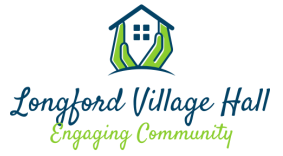 Longford Village HallLongford LaneLongfordGloucesterGL2 9ELReference:Date